UNDERGRADUATE CURRICULUM COMMITTEE (UCC)
PROPOSAL FORM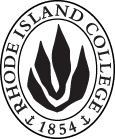 Cover page	scroll over blue text to see further important instructions: please read.N.B. DO NOT USE HIGHLIGHT, PLEASE DELETE THE WORDS THAT DO NOT APPLY TO YOUR PROPOSALALL numbers in section (A) need to be completed, including the impact ones.B.  NEW OR REVISED COURSES  DO NOT USE HIGHLIGHT. DELETE THIS WHOLE PAGE IF THE PROPOSAL DOES NOT INCLUDE A NEW OR REVISED COURSE.D. SignaturesChanges that affect General Education in any way MUST be approved by ALL Deans and COGE Chair.Changes that directly impact more than one department/program MUST have the signatures of all relevant department chairs, program directors, and relevant dean (e.g. when creating/revising a program using courses from other departments/programs). Check UCC manual 4.2 for further guidelines on whether the signatures need to be approval or acknowledgement.Proposals that do not have appropriate approval signatures will not be considered. Type in name of person signing and their position/affiliation.Send electronic files of this proposal and accompanying catalog copy to curriculum@ric.edu and a printed or electronic signature copy of this form to the current Chair of UCC. Check UCC website for due dates.D.1. Approvals:   required from programs/departments/deans who originate the proposal.  may include multiple departments, e.g., for joint/interdisciplinary proposals. D.2. Acknowledgements: REQUIRED from OTHER PROGRAMS/DEPARTMENTS IMPACTED BY THE PROPOSAL. SIGNATURE DOES NOT INDICATE APPROVAL, ONLY AWARENESS THAT THE PROPOSAL IS BEING SUBMITTED.  CONCERNS SHOULD BE BROUGHT TO THE UCC COMMITTEE MEETING FOR DISCUSSIONA.1. Course or programELED 324: FOUNDATIONS OF LITERACY II: GRADES 3-6ELED 324: FOUNDATIONS OF LITERACY II: GRADES 3-6ELED 324: FOUNDATIONS OF LITERACY II: GRADES 3-6ELED 324: FOUNDATIONS OF LITERACY II: GRADES 3-6Replacing ELED 435: LANGUAGE ARTS AND THE ELL LEARNERELED 435: LANGUAGE ARTS AND THE ELL LEARNERELED 435: LANGUAGE ARTS AND THE ELL LEARNERELED 435: LANGUAGE ARTS AND THE ELL LEARNERA.2. Proposal typeCourse:  creation Course:  creation Course:  creation Course:  creation A.3. OriginatorCarolyn Obel-OmiaHome departmentElementary EducationElementary EducationElementary EducationA.4. Context and Rationale The Elementary Education Department has carefully reviewed the course sequence in the Elementary Education program. Some new courses have been added, and existing courses re-sequenced and modified to provide learning opportunities that mirror the changing field of elementary education in RI and across the country, especially its integration with Special Education. The new sequence of literacy courses consists of three new Elementary Education literacy courses and a revised Special Education literacy course. The old courses will be phased out once their cohorts have completed.The proposed new course (ELED 324: Foundations of Literacy II, Grades 3-6) is the second in a series of three Elementary Education literacy courses. This course emphasizes the five critical components of reading instruction, with an explicit focus on comprehension, vocabulary and fluency. Teacher candidates will reflect critically on on what constitutes high quality core curriculum in grades 3-6.The Elementary Education Department has carefully reviewed the course sequence in the Elementary Education program. Some new courses have been added, and existing courses re-sequenced and modified to provide learning opportunities that mirror the changing field of elementary education in RI and across the country, especially its integration with Special Education. The new sequence of literacy courses consists of three new Elementary Education literacy courses and a revised Special Education literacy course. The old courses will be phased out once their cohorts have completed.The proposed new course (ELED 324: Foundations of Literacy II, Grades 3-6) is the second in a series of three Elementary Education literacy courses. This course emphasizes the five critical components of reading instruction, with an explicit focus on comprehension, vocabulary and fluency. Teacher candidates will reflect critically on on what constitutes high quality core curriculum in grades 3-6.The Elementary Education Department has carefully reviewed the course sequence in the Elementary Education program. Some new courses have been added, and existing courses re-sequenced and modified to provide learning opportunities that mirror the changing field of elementary education in RI and across the country, especially its integration with Special Education. The new sequence of literacy courses consists of three new Elementary Education literacy courses and a revised Special Education literacy course. The old courses will be phased out once their cohorts have completed.The proposed new course (ELED 324: Foundations of Literacy II, Grades 3-6) is the second in a series of three Elementary Education literacy courses. This course emphasizes the five critical components of reading instruction, with an explicit focus on comprehension, vocabulary and fluency. Teacher candidates will reflect critically on on what constitutes high quality core curriculum in grades 3-6.The Elementary Education Department has carefully reviewed the course sequence in the Elementary Education program. Some new courses have been added, and existing courses re-sequenced and modified to provide learning opportunities that mirror the changing field of elementary education in RI and across the country, especially its integration with Special Education. The new sequence of literacy courses consists of three new Elementary Education literacy courses and a revised Special Education literacy course. The old courses will be phased out once their cohorts have completed.The proposed new course (ELED 324: Foundations of Literacy II, Grades 3-6) is the second in a series of three Elementary Education literacy courses. This course emphasizes the five critical components of reading instruction, with an explicit focus on comprehension, vocabulary and fluency. Teacher candidates will reflect critically on on what constitutes high quality core curriculum in grades 3-6.The Elementary Education Department has carefully reviewed the course sequence in the Elementary Education program. Some new courses have been added, and existing courses re-sequenced and modified to provide learning opportunities that mirror the changing field of elementary education in RI and across the country, especially its integration with Special Education. The new sequence of literacy courses consists of three new Elementary Education literacy courses and a revised Special Education literacy course. The old courses will be phased out once their cohorts have completed.The proposed new course (ELED 324: Foundations of Literacy II, Grades 3-6) is the second in a series of three Elementary Education literacy courses. This course emphasizes the five critical components of reading instruction, with an explicit focus on comprehension, vocabulary and fluency. Teacher candidates will reflect critically on on what constitutes high quality core curriculum in grades 3-6.A.5. Student impactThis course is included as a part of the revised ELED BS with a Concentration in Special Education major.This course is included as a part of the revised ELED BS with a Concentration in Special Education major.This course is included as a part of the revised ELED BS with a Concentration in Special Education major.This course is included as a part of the revised ELED BS with a Concentration in Special Education major.This course is included as a part of the revised ELED BS with a Concentration in Special Education major.A.6. Impact on other programs NoneNoneNoneNoneNoneA.7. Resource impactFaculty PT & FT: No impact.No impact.No impact.No impact.A.7. Resource impactLibrary:No impact other than changing reserves.No impact other than changing reserves.No impact other than changing reserves.No impact other than changing reserves.A.7. Resource impactTechnologyClassrooms with technology tools such as document cameras, white boards, and iPads will be needed to meet the RIDE recommendations of integrating more technology into the program.Classrooms with technology tools such as document cameras, white boards, and iPads will be needed to meet the RIDE recommendations of integrating more technology into the program.Classrooms with technology tools such as document cameras, white boards, and iPads will be needed to meet the RIDE recommendations of integrating more technology into the program.Classrooms with technology tools such as document cameras, white boards, and iPads will be needed to meet the RIDE recommendations of integrating more technology into the program.A.7. Resource impactFacilities:Classrooms with technology tools such as document cameras, white boards, and iPads will be needed to meet the RIDE recommendations of integrating more technology into the program.Classrooms with technology tools such as document cameras, white boards, and iPads will be needed to meet the RIDE recommendations of integrating more technology into the program.Classrooms with technology tools such as document cameras, white boards, and iPads will be needed to meet the RIDE recommendations of integrating more technology into the program.Classrooms with technology tools such as document cameras, white boards, and iPads will be needed to meet the RIDE recommendations of integrating more technology into the program.A.8. Semester effectiveFall 2019 A.9. Rationale if sooner than next Fall A.9. Rationale if sooner than next FallOld (for revisions only)Only include information that is being revised, otherwise leave blank (delete provided examples that do not apply)NewB.1. Course prefix and number ELED 324B.2. Cross listing number if anyB.3. Course title Foundations of Literacy II: Grades 3-6B.4. Course description In this course, students will learn and reflect critically on effective high quality core literacy curriculum for grades 3-6. Students design standards-aligned literacy instruction and reading assessments.B.5. Prerequisite(s)ELED 222 with a minimum grade of B-B.6. OfferedFall  | Spring  B.7. Contact hours B.8. Credit hours3B.9. Justify differences if anyB.10. Grading system Letter grade  | B.11. Instructional methodsLecture   Practicum   B.12.CategoriesRequired for majorB.13. Is this an Honors course?NOB.14. General EducationN.B. Connections must include at least 50% Standard Classroom instruction.NO B.15. How will student performance be evaluated?Attendance  | Class participation |  Exams  |  Presentations  | Papers  | Class Work  | Quizzes |Performance Protocols  | B.16. Redundancy statementB. 17. Other changes, if anyB.18. Course learning outcomes: List each one in a separate rowProfessional Org.Standard(s), if relevantHow will each outcome be measured?Elementary Education teacher candidates will recognize the role of phonics, fluency, vocabulary, and comprehension as they apply to the reading process in grades 3-6 and align with the ELA CCSS (Grades 3-6)RIPTS 1-9ILA 1.1-1.4, 2.1, 2.3, 3.1, 4.3, 5.1Lesson plans and teaching performance (RI-ICEE), written reflections, reading responsesTeacher Candidates will develop skills in designing standards-based literacy lessons and use these skills to assess student proficiency in the Rhode Island student standards (e.g., ELA CCSS) in grades 3-6.RIPTS 1-6, 8, 9ILA 2.1 and 2.4Lesson plans and teaching performance (RI-ICEE), written reflections, reading responsesTeacher candidates will identifymajor theories of language and literacy development and based on current research will demonstrate understanding of effective and ineffective instructional practices in grades 3-6.RIPTS 1-6, 9, 10ILA 3.1Lesson plans and teaching performance (RI-ICEE), written reflections, reading responsesTeacher Candidates will understand the inter-relatedness of reading, writing, listening and speaking and plan effective integrated instruction.RIPTS 2, 3ILA 1Lesson plans and teaching performance (RI-ICEE), written reflections, reading responsesTeacher candidates will develop opportunities for language and literacy learning within literacy and content area instruction including the following approaches: Shared Writing; Interactive Writing; Writing Workshop; Read Aloud; Shared Reading; Interactive Read Aloud; Guided; Reading; Book Clubs/Literature Discussion Groups; Research in different text types.RIPTS 1-6, 8, 9ILA 1Lesson plans and teaching performance (RI-ICEE), written reflections, reading responsesTeacher Candidates will recognize the culturally and linguistically diverse compositions of classrooms and plan, act, and reflect on this diversity in designing and implementing instruction.RIPTS 1-6, 8-10ILA 2.1-2.3, 3.1-3.3, 4.3, 5.1, 5.2Lesson plans and teaching performance (RI-ICEE), written reflections, reading responsesTeacher Candidates will develop skills necessary for assessing and analyzing assessments of students’ ongoing language and literacy development throughout grades 3-6, including students with disabilities.RIPTS 1-6, 8-10ILA 1.1, 1.3, 2.1-2.3, 3.1, 3.3, 4.1, 4.2, 5.1, 5.2ISTE 2Analysis of reading and writing assessments, lesson plans and teaching performance (RI-ICEE), Universal Screening/Data team meeting analysis project, written reflections, reading responsesTeacher Candidates will develop competency in research-based literacy strategies that support vocabulary, comprehension, and writing at the grades 3-6 levels.RIPTS 1-6ILA 1ISTE 1Lesson plans and teaching performance (RI-ICEE), written reflections, reading responsesTeacher Candidates will develop basic skills in designing, implementing, and assessing digital age learning experiences and assessment in core literacy curriculum, grades 3-6.RIPTS 1-6, 8-10ISTE 1-4Lesson plans and teaching performance (RI-ICEE), written reflections, reading responsesTeacher candidates will continue to develop skills in designing and implementing strategies that are effective when working with families in diverse communities.RIPTS 7, ILA 4Parent leter, Family literacy night activity, written reflections, reading responsesTeacher Candidates wil continue to reflect on their own biases and develop a deeper awareness of their own worldviews, the experiences of students and families from other cultures, and the impact of poverty on issues related to literacy learning.RIPTS 1-10Letters of reflection, reading responsesTeacher candidates will develop the knowledge, skills, and practices embedded in key Rhode Island educational inititives and Rhode Island educational laws and policies related to students with language development and communication needs (MTSS/RTI, Dyslexia) in grades 3-6RIPTS 1-10ILA 1.1, 1.3, 2.1-2.3, 3.1, 3.3, 3.4, 4.1Lesson plans and teaching performance (RI-ICEE), Universal Screening/Data team meeting analysis project, written reflections, reading responsesTeacher candidates will engage in analysis of videos of high quality core literacy instruction in grades 3-6 as models for designing and implementing instruction.RIPTS 4, 9ISTE 5Video analysis tool, letters of reflectionB.19. Topical outline: Do NOT insert whole syllabus, we just need a two-tier outlineOverview of Balanced Literacy (5 Components of Literacy) in Grades 3-6Phonemic AwarenessPhonicsFluencyVocabularyComprehensionCommon Core Literacy Standards 3-6Progression of SkillsSkill mastery at each gradeAccess to CCSS for all learnersComprehension StrategiesLiterature Informational TextGuided ReadingStages of literacy developmentReadingWritingVocabulary in Grades 3-6Word Learning StrategiesFluencyStrategiesAssessmentWriter’s WorkshopTime, Choice, ResponseStages of Writer’s WorkshopWriting Like a Reader/Reading Like a WriterContexts for Literacy InstructionReader’s WorkshopGuided ReadingRead Aloud/ Interactive Read AloudShared Reading and WritingAssessmentGrade level-expectations in reading and writingReading assessments grades 3-6Writing assessments grades 3-6NamePosition/affiliationSignatureDateCarolyn Obel-OmiaChair of Elementary EducationYing Hui-MichaelChair of Special EducationJulie Horwitz and Gerri AugustCo-Dean of Feinstein School of Education and Human DevelopmentNamePosition/affiliationSignatureDateTab to add rows